План  проведения  Дня  Космоэнергетики  201619 августа – пятница 09.00 -10.00  регистрация участников 10.30 – 10.45  выступление Терехин Сергей Тема: «Влияние канала «Лугра» на рост растений»10.45 – 11.00  выступление Чермантеев Александр(дополнение про канал «Лугра»)11.00 – 11.30  выступление 11.30 – 12.00  кофе - пауза12.00 – 13.00 выступление Кондакова Регина Б. (психолог-консультант, кандидат психологических наук, сертифицированный Гештальт-терапевт, гипнотерапевт, участник международных и отечественных программ по Гештальт-терапии,  по Эриксоновскому гипнозу и методу ДПДГ) Тема: «Техники «исполнения желаний» в психологическом консультировании (или в Эриксоновском подходе).13.00 – 13.30  кофе – пауза13.30 – 14.00  выступление14.00 – 15.00  оздоровительный сеанс15.00 – 15.30  ответы на вопросы – Э.М.Багиров15.30 – 16.00  выступление 16.00 – 17.00  спецсеанс на Материальное благополучие17.00 – 18.00  посвящение в каналы, 1- е посвящение в Мастера19.00 – 20.00  посвящение в Зороастризм, Магистры ( в офисе)20 августа – суббота10.00 – 10.30  выступление - Э.М.Багиров10.30 – 10.45  выступление 10.45 – 11.00  выступление11.00 – 11.30  выступление Коротецкий С.Д. «Психопатия или пограничное расстройство личности»11.30 – 12.00  кофе-пауза12.00 – 12.20 выступление Павликова Наталья Александровна – Вице-президент РОАП, клинический психолог( МГУ им. Ломоносова), юнгианский аналитик, супервизор. Член РОАП (IAAP) c 2010г.Медицинский психолог НЦПЗРАМН  (Научный Центр Психического Здоровья Российской Академии Медицинских Наук) Тема: «Что объединяет юнгианский анализ и космоэнергетику?»   12.20-13.00 выступление Мозговой С.Н. «Секреты правильного снижения веса и их роль при работе с космоэнергетическими каналами»13.00 – 13.30  кофе – пауза13.30 – 14.00  общее собрание членов МФККЭ14.00 – 15.00  оздоровительный сеанс15.00 – 15.30  кофе – пауза15.30 – 16.00  ответы на вопросы - Э.М.Багиров16.00 – 17.00  посвящение в Целительскую силу17.00 – 18.00  посвящение в каналы, 2-е посвящение в Мастера19.00 – 20.30  2-е посвящение в  Зороастризм21 августа – воскресенье09.00 – 14.00  посвящение в Магистры, 3-е посвящение в Зороастризм, 3-е посвящение в Мастера, посвящение в каналы.14.30 – 15.30  оздоровительный сеанс16.00 – 17.00  спецсеанс на омоложение и нормализацию веса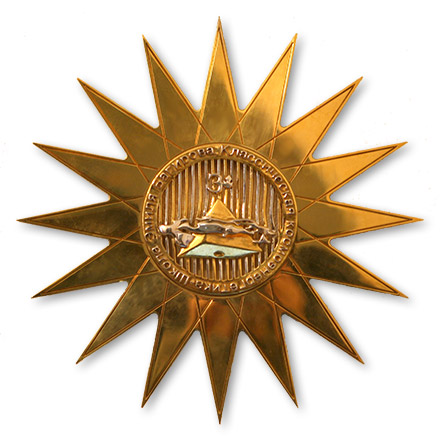 